Hydroelectric plants>100 MW19	10 - 100 MW1 - 10 MW< 1 MW6Ecuador - mining projects, oil blocks, indigenous territory, hydroelectric plants, protected areasName of project	Company	Minerals8734	1024	1117	129155	1820Protected areasIntangible areaYasuni national park1	Fruta del Norte2	Mirador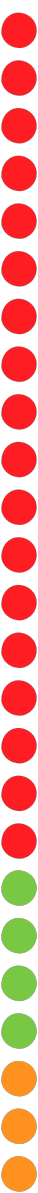 3	Río Blanco4	Quimsacocha5	Pananza-San Carlos6	Junín7	Curipamba8	Rumiñahui9	Méndez10	Gaby11	Shyri12	Santiago13	Caña Brava y Monterrey14	Macará15	Orro Tierra16	Orro Tierra 217	Los Cangrejos18	WarintzaKinross Ecuacorriente IMCIamgold Ecuacorriente EnamiCurimining - Salazar Resources Curimining - Salazar Resources Curimining - Salazar Resources IMCCornerstone Cornerstone Cornerstone Cornerstone Monterra MonterraODIN Mining EcuadorLowell Mineral ExplorationGoldCopper, GoldGold Gold Copper CopperCopper, ZincGoldCopper, MolybdenumGold, SilverGold Gold Gold Gold GoldGold, Silver, Copper, MolybdenumGoldCopper, Molybdenum13	1623	225	114	21Indigenous territoryOil blocksMining concessionsMining projects19	Santiago20	Huambuno21	Conquime22	Isimanchi23	Zaruma GoldBira Enami Enami EnamiCurimining - Salazar ResourcesGold, SilverGold Silver GoldCopper, Zincx x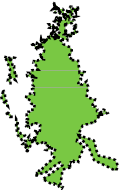 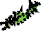 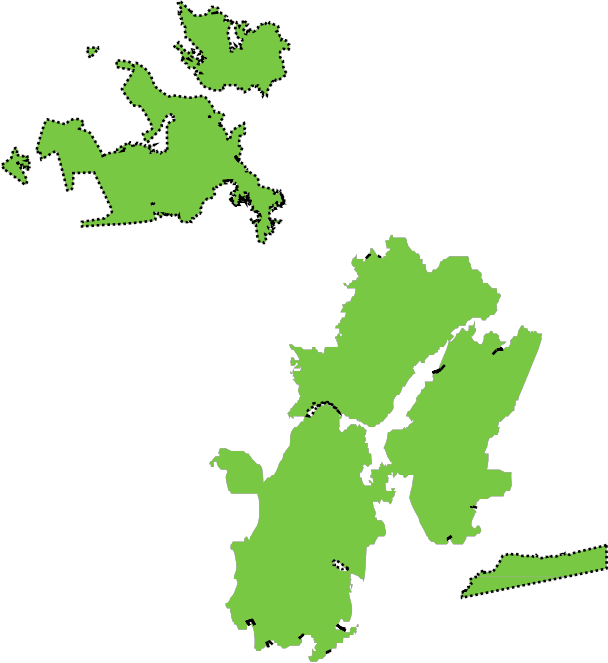 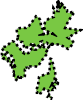 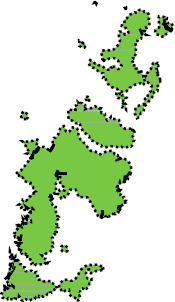 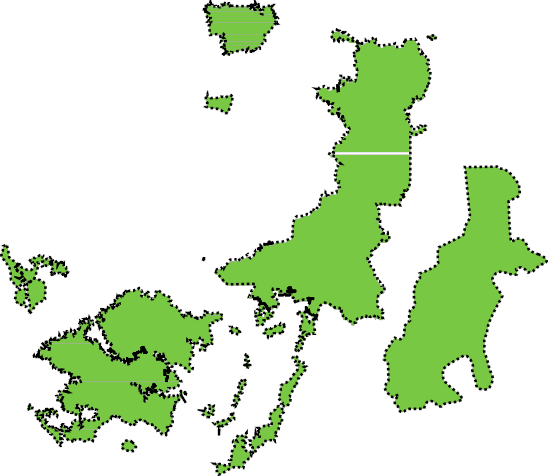 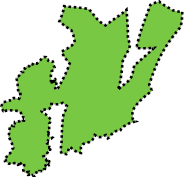 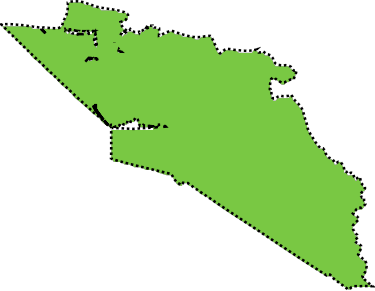 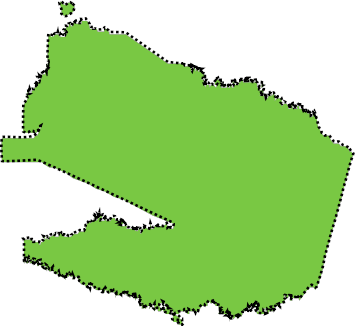 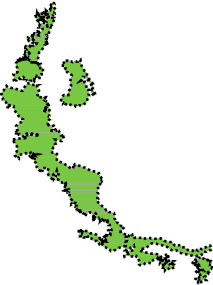 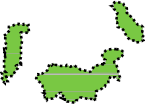 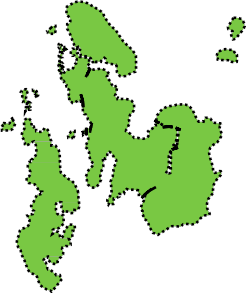 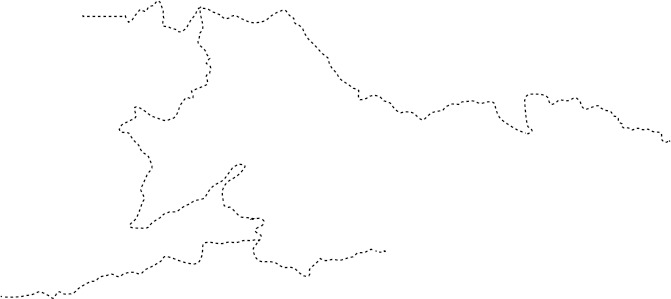 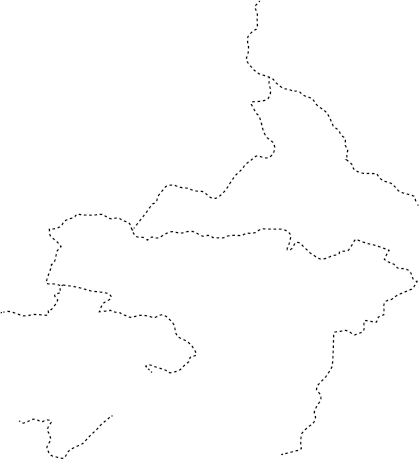 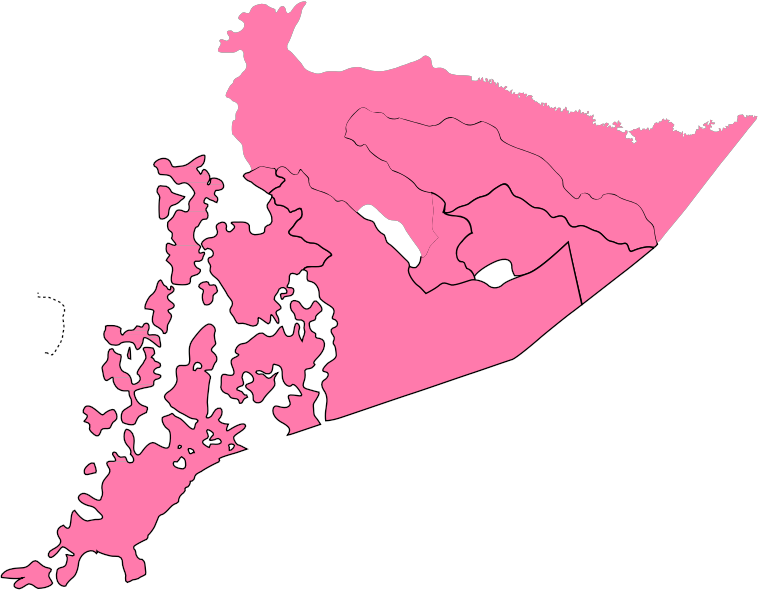 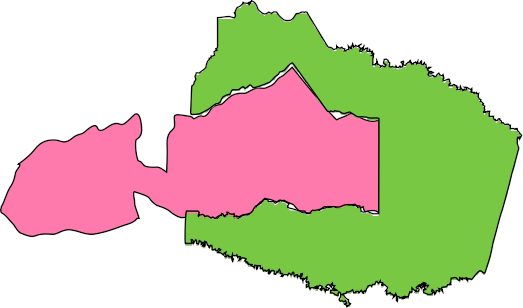 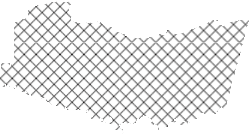 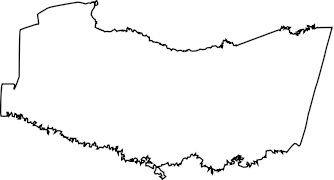 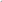 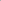 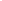 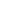 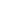 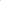 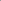 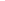 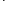 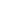 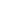 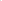 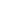 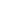 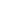 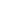 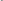 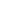 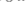 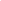 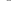 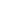 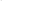 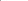 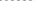 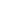 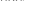 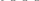 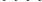 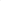 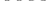 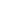 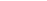 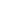 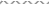 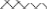 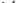 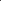 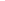 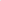 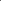 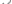 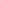 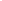 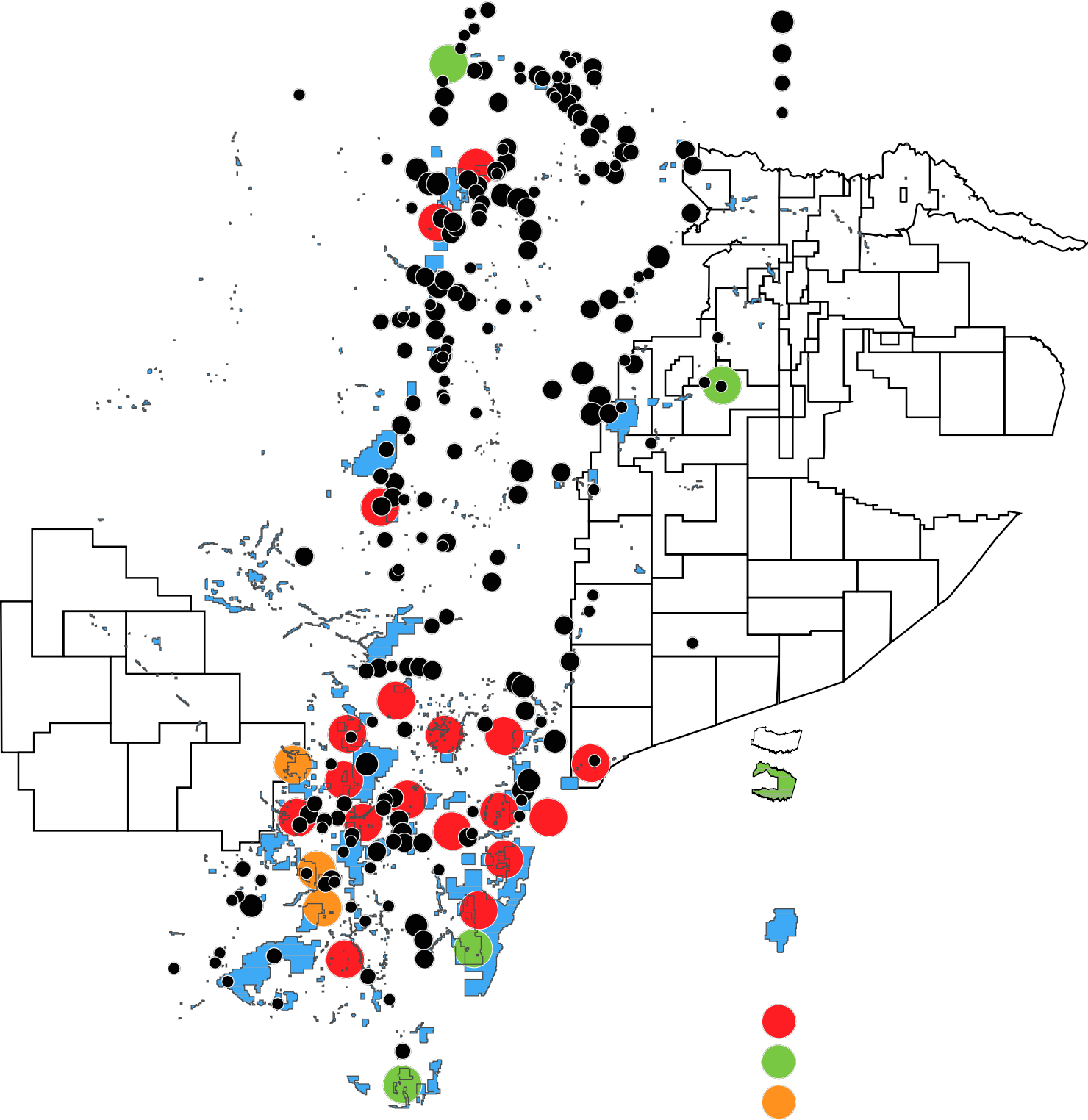 22	xLarge-scale mining National projects Small-scale mining24	Bella Rica25	ZarumaDynasty - ElipeCoop. Bella RicaGold, SilverGold, Silver